								 ΑΝΑΡΤΗΤΕΑ ΣΤΟ ΔΙΑΔΙΚΤΥΟΕΛΛΗΝΙΚΗ ΔΗΜΟΚΡΑΤΙΑ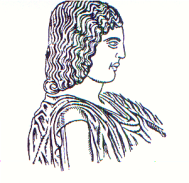 ΓΕΩΠΟΝΙΚΟ ΠΑΝΕΠΙΣΤΗΜΙΟ ΑΘΗΝΩΝ		ΣΥΜΒΟΥΛΙΟ ΕΝΤΑΞΗΣ			 Γραμματεία: Φ. Παπαδοπούλου Ταχ. Δ/νση: Ιερά Οδός 75, 118 55 Αθήνα			       Αθήνα, 25-11-2020Τηλ. / Fax:  210 5294833					        Αριθμ. Πρωτ. : 290E-mail: fanny@aua.grΠρος: Τα μέλη ΔΕΠ του Γενικού Τμήματος ΓΠΑΚοιν: -Διεύθυνση Διοικητικού ΠροσωπικούΠΡΟΣΚΛΗΣΗ ΕΚΔΗΛΩΣΗΣ ΕΝΔΙΑΦΕΡΟΝΤΟΣΓΙΑ ΤΗΝ ΑΝΑΔΕΙΞΗ ΕΝΟΣ (1) ΕΚΠΡΟΣΩΠΟΥ ΣΤΟ ΣΥΜΒΟΥΛΙΟ ΈΝΤΑΞΗΣΟ Πρόεδρος του Συμβουλίου Ένταξης του Γεωπονικού Πανεπιστημίου Αθηνών έχοντας υπόψη:Τις διατάξεις του άρθρου 13, παρ.1 του Ν. 4589/2019 (ΦΕΚ 13/τ.Α’/29.1.2019),την υπ’ αριθμ. 77561/Ζ1/19.6.2020 ΚΥΑ (ΦΕΚ 2481/τ.Β’/22.6.2020),Την υπ’αριθ. 115744/Ζ1/4.9.2020 ΚΥΑ (ΦΕΚ 3707/τ.Β’/4.9.2020),την υπ’ αριθμ. 4366/20-7-2020 απόφαση του Πρύτανη του ΓΠΑ (ΦΕΚ 1225/τ.Γ’/3-8-2020), η οποία αφορά στη μετακίνηση του κ. Ι. Τσουλφά, από το Γενικό Τμήμα του ΓΠΑ στο Τμήμα Διοίκησης Γεωργικών Επιχειρήσεων και Συστημάτων Εφοδιασμού του ιδίου Ιδρύματος, σε ίδια οργανική θέση μέλους ΔΕΠ, βαθμίδας Επίκ. Καθηγητή,.ορίζει ημερομηνία διεξαγωγής εκλογώνγια την ανάδειξη ενός (1) εκπροσώπου του Συμβουλίου Ένταξης του Γ.Π.Α. την 11/12/2020 και από ώρα 10:00 π.μ. έως 15:00 μ.μ. Οι εκπρόσωποι εκλέγονται με μυστική ψηφοφορία μεταξύ των μελών ΔΕΠ του Γενικού Τμήματος. Η εκλογή θα διεξαχθεί με ηλεκτρονική ψηφοφορία βάσει των διατάξεων της υπ’αριθμ.77561/21/16.6.2020 ΚΥΑ (ΦΕΚ 2481/τ.Β’/22.6.2020)Οι αιτήσεις εκδήλωσης ενδιαφέροντος για τη θέση του εκπροσώπου του Συμβουλίου Ένταξης υποβάλλονται στη Γραμματεία του Συμβουλίου Ένταξης μέσα σε αποκλειστική προθεσμία δέκα (10) εργάσιμων ημερών από την επομένη της ημερομηνίας της κοινοποίησης της προκήρυξης (έως και 9/12/2020) με έναν από τους κάτωθι τρόπους: Αυτοπροσώπως ή μέσω νόμιμα εξουσιοδοτημένου αντιπροσώπου, με κατάθεση υπογεγραμμένης αίτησης στη Γραμματεία του Συμβουλίου Ένταξης (1ος όροφος Κεντρικό Κτίριο Διοίκησης ΓΠΑ).Ηλεκτρονικά, στην ηλεκτρονική διεύθυνση: fanny@aua.gr. Στην περίπτωση αυτή, η αίτηση και η υπεύθυνη δήλωση που θα επισυνάπτονται θα πρέπει να φέρουν την υπογραφή του/της υποψηφίου/ας. H ηλεκτρονική υποβολή αίτησης πρέπει να γίνει αποκλειστικά από την ιδρυματική θυρίδα ηλεκτρονικού ταχυδρομείου του  υποψηφίου.Eπιστολικά, με συστημένη επιστολή, με την ένδειξη «ΥΠΟΨΗΦΙΟΤΗΤΑ ΓΙΑ ΤΗ ΘΕΣΗ ΕΚΠΡΟΣΩΠΟΥ ΣΤΟ ΣΥΜΒΟΥΛΙΟ ΕΝΤΑΞΗΣ ΤΟΥ ΓΕΩΠΟΝΙΚΟΥ ΠΑΝΕΠΙΣΤΗΜΙΟΥ ΑΘΗΝΩΝ», στην ταχυδρομική διεύθυνση: ΣΥΜΒΟΥΛΙΟ ΕΝΤΑΞΗΣ ΓΕΩΠΟΝΙΚΟΥ ΠΑΝΕΠΙΣΤΗΜΙΟΥ ΑΘΗΝΩΝ, ΙΕΡΑ ΟΔΟΣ 75, 11855 ΒΟΤΑΝΙΚΟΣ-ΑΘΗΝΑΤρόπος διεξαγωγής της εκλογικής διαδικασίας μέσω ηλεκτρονικής ψηφοφορίας Η εκλογική διαδικασία με ηλεκτρονική ψήφο πραγματοποιείται μέσω ειδικού πληροφοριακού συστήματος (σύστημα «ΖΕΥΣ») του Εθνικού Δικτύου Υποδομών Τεχνολογίας και Έρευνας (Ε.Δ.Υ.Τ.Ε), η πρόσβαση στο οποίο πραγματοποιείται από την ηλεκτρονική διεύθυνση https://zeus.grnet.gr. Την ευθύνη διεξαγωγής της εκλογικής διαδικασίας έχει ο Πρόεδρος του Συμβουλίου Ένταξης. Μέσω του συστήματος «ΖΕΥΣ» αποστέλλεται ειδικό - εξατομικευμένο ηλεκτρονικό μήνυμα σε όλους τους εγγεγραμμένους εκλογείς, το οποίο περιλαμβάνει την ακριβή εξατομικευμένη διαδικτυακή διεύθυνση (URL) στην οποία ο εκλογέας ασκεί το εκλογικό του δικαίωμα, καθώς και κάθε άλλη απαραίτητη πληροφορία.Η παρούσα θα αναρτηθεί στην κεντρική ιστοσελίδα του Γεωπονικού Πανεπιστημίου Αθηνών.O Πρόεδρος του Συμβουλίου ΈνταξηςΚαθ. Νικόλαος ΔέρκαςΣυνημμένα:Αίτηση υποψηφιότητας 